Publicado en Hong Kong SAR el 05/12/2022 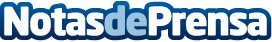 La ingeniosa campaña de animación "GOODBYE PRINCESS" de Tia Lee bate el récord de 100 millones de espectadoresLa ingeniosa animación de prelanzamiento y campaña videográfica del vídeo musical "GOODBYE PRINCESS" de Tia Lee’s (Lee Yu Fen) —icono asiático de la moda internacional, cantante de C-pop y actriz de cine y televisión— bate el récord de 100 millones de espectadores en un mesDatos de contacto:Redhill Asia+852 60777342 Nota de prensa publicada en: https://www.notasdeprensa.es/la-ingeniosa-campana-de-animacion-goodbye_2 Categorias: Internacional Cine Música Televisión y Radio http://www.notasdeprensa.es